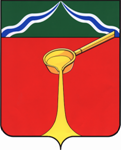 Калужская областьЛ Ю Д И Н О В С К О Е    Р А Й О Н Н О Е     С О Б Р А Н И Е муниципального района«Город Людиново и Людиновский район»Р Е Ш Е Н И Е           от 16 сентября 2014 г. 				                                            № 360О признании утратившим силу решения Людиновского Районного Собрания от 14.02.2013 №335«Об утверждении Положения«О добровольной народной дружине в муниципальном районе «Город Людиново иЛюдиновский район»                                                                                        В соответствии  Федеральным законом от 02.04.2014 N 44-ФЗ "Об участии граждан в охране общественного порядка», Законом Калужской области от 27.06.2014 N 602-ОЗ "О регулировании отдельных правоотношений, связанных с участием граждан в охране общественного порядка", Уставом  муниципального района "Город Людиново и Людиновский район»" Людиновское Районное Собрание Районное РЕШИЛО:         1. Признать утратившим силу решение Людиновского Районного Собрания от 14.02.2013 №335 «Об утверждении Положения «О добровольной народной дружине в муниципальном районе «Город Людиново и Людиновский район».                                                                                        2. Контроль за исполнением настоящего решения возложить на председателя постоянной комиссии по местному самоуправлению, соблюдению законности, контролю и депутатской этике А.П.Воротнева.3. Настоящее решение вступает в силу со дня его официального опубликования. Глава муниципального района«Город Людиново и Людиновский район»                                                     Л.В.Гончарова